高熵中心材料測試服務設備說明表儀器名稱中文：真空電弧熔煉爐中文：真空電弧熔煉爐中文：真空電弧熔煉爐中文：真空電弧熔煉爐中文：真空電弧熔煉爐中文：真空電弧熔煉爐中文：真空電弧熔煉爐中文：真空電弧熔煉爐中文：真空電弧熔煉爐儀器名稱英文：Vacuum arc melting英文：Vacuum arc melting英文：Vacuum arc melting英文：Vacuum arc melting英文：Vacuum arc melting英文：Vacuum arc melting英文：Vacuum arc melting簡稱VAM廠牌雷太真空股份有限公司雷太真空股份有限公司雷太真空股份有限公司雷太真空股份有限公司雷太真空股份有限公司雷太真空股份有限公司雷太真空股份有限公司國別中華民國型號VAR40/40VAR40/40VAR40/40放置地點放置地點放置地點放置地點合金鋼廠合金鋼廠主要附件1. 長條銅模 (1) 6*2.5*2 (2) 7*2.5*2 (3) 9*2.5*2 (4) 8*8*3 cm 2. 圓餅銅模 (1) Φ 2 inch*2 cm (2) Φ3 inch*2 cm 3. Drop cast 圓柱Φ3 *10 cm1. 長條銅模 (1) 6*2.5*2 (2) 7*2.5*2 (3) 9*2.5*2 (4) 8*8*3 cm 2. 圓餅銅模 (1) Φ 2 inch*2 cm (2) Φ3 inch*2 cm 3. Drop cast 圓柱Φ3 *10 cm1. 長條銅模 (1) 6*2.5*2 (2) 7*2.5*2 (3) 9*2.5*2 (4) 8*8*3 cm 2. 圓餅銅模 (1) Φ 2 inch*2 cm (2) Φ3 inch*2 cm 3. Drop cast 圓柱Φ3 *10 cm1. 長條銅模 (1) 6*2.5*2 (2) 7*2.5*2 (3) 9*2.5*2 (4) 8*8*3 cm 2. 圓餅銅模 (1) Φ 2 inch*2 cm (2) Φ3 inch*2 cm 3. Drop cast 圓柱Φ3 *10 cm1. 長條銅模 (1) 6*2.5*2 (2) 7*2.5*2 (3) 9*2.5*2 (4) 8*8*3 cm 2. 圓餅銅模 (1) Φ 2 inch*2 cm (2) Φ3 inch*2 cm 3. Drop cast 圓柱Φ3 *10 cm1. 長條銅模 (1) 6*2.5*2 (2) 7*2.5*2 (3) 9*2.5*2 (4) 8*8*3 cm 2. 圓餅銅模 (1) Φ 2 inch*2 cm (2) Φ3 inch*2 cm 3. Drop cast 圓柱Φ3 *10 cm1. 長條銅模 (1) 6*2.5*2 (2) 7*2.5*2 (3) 9*2.5*2 (4) 8*8*3 cm 2. 圓餅銅模 (1) Φ 2 inch*2 cm (2) Φ3 inch*2 cm 3. Drop cast 圓柱Φ3 *10 cm1. 長條銅模 (1) 6*2.5*2 (2) 7*2.5*2 (3) 9*2.5*2 (4) 8*8*3 cm 2. 圓餅銅模 (1) Φ 2 inch*2 cm (2) Φ3 inch*2 cm 3. Drop cast 圓柱Φ3 *10 cm1. 長條銅模 (1) 6*2.5*2 (2) 7*2.5*2 (3) 9*2.5*2 (4) 8*8*3 cm 2. 圓餅銅模 (1) Φ 2 inch*2 cm (2) Φ3 inch*2 cm 3. Drop cast 圓柱Φ3 *10 cm重要規格最高電流 800 A，可抽真空至 1.4*10-2 torr，在氬氣氛圍下熔煉，可做吸鑄。最高電流 800 A，可抽真空至 1.4*10-2 torr，在氬氣氛圍下熔煉，可做吸鑄。最高電流 800 A，可抽真空至 1.4*10-2 torr，在氬氣氛圍下熔煉，可做吸鑄。最高電流 800 A，可抽真空至 1.4*10-2 torr，在氬氣氛圍下熔煉，可做吸鑄。最高電流 800 A，可抽真空至 1.4*10-2 torr，在氬氣氛圍下熔煉，可做吸鑄。最高電流 800 A，可抽真空至 1.4*10-2 torr，在氬氣氛圍下熔煉，可做吸鑄。最高電流 800 A，可抽真空至 1.4*10-2 torr，在氬氣氛圍下熔煉，可做吸鑄。最高電流 800 A，可抽真空至 1.4*10-2 torr，在氬氣氛圍下熔煉，可做吸鑄。最高電流 800 A，可抽真空至 1.4*10-2 torr，在氬氣氛圍下熔煉，可做吸鑄。儀器性能熔煉熔煉熔煉熔煉熔煉熔煉熔煉熔煉熔煉試片規格熔煉塊材 50 ~ 1000 g。原料為顯粒或片狀。但粉末、低沸點、有毒金屬不可熔煉。熔煉塊材 50 ~ 1000 g。原料為顯粒或片狀。但粉末、低沸點、有毒金屬不可熔煉。熔煉塊材 50 ~ 1000 g。原料為顯粒或片狀。但粉末、低沸點、有毒金屬不可熔煉。熔煉塊材 50 ~ 1000 g。原料為顯粒或片狀。但粉末、低沸點、有毒金屬不可熔煉。熔煉塊材 50 ~ 1000 g。原料為顯粒或片狀。但粉末、低沸點、有毒金屬不可熔煉。熔煉塊材 50 ~ 1000 g。原料為顯粒或片狀。但粉末、低沸點、有毒金屬不可熔煉。熔煉塊材 50 ~ 1000 g。原料為顯粒或片狀。但粉末、低沸點、有毒金屬不可熔煉。熔煉塊材 50 ~ 1000 g。原料為顯粒或片狀。但粉末、低沸點、有毒金屬不可熔煉。熔煉塊材 50 ~ 1000 g。原料為顯粒或片狀。但粉末、低沸點、有毒金屬不可熔煉。收費方式項目項目學研單位學研單位學研單位學研單位業界業界業界收費方式開機費開機費750元/時750元/時750元/時750元/時1,000元/時1,000元/時1,000元/時收費方式儀器使用費儀器使用費7,500元/爐7,500元/爐7,500元/爐7,500元/爐10,000元/爐10,000元/爐10,000元/爐收費方式備註： 熔煉一爐約需3小時，不足1小時以1小時計。備註： 熔煉一爐約需3小時，不足1小時以1小時計。備註： 熔煉一爐約需3小時，不足1小時以1小時計。備註： 熔煉一爐約需3小時，不足1小時以1小時計。備註： 熔煉一爐約需3小時，不足1小時以1小時計。備註： 熔煉一爐約需3小時，不足1小時以1小時計。備註： 熔煉一爐約需3小時，不足1小時以1小時計。備註： 熔煉一爐約需3小時，不足1小時以1小時計。備註： 熔煉一爐約需3小時，不足1小時以1小時計。設備照片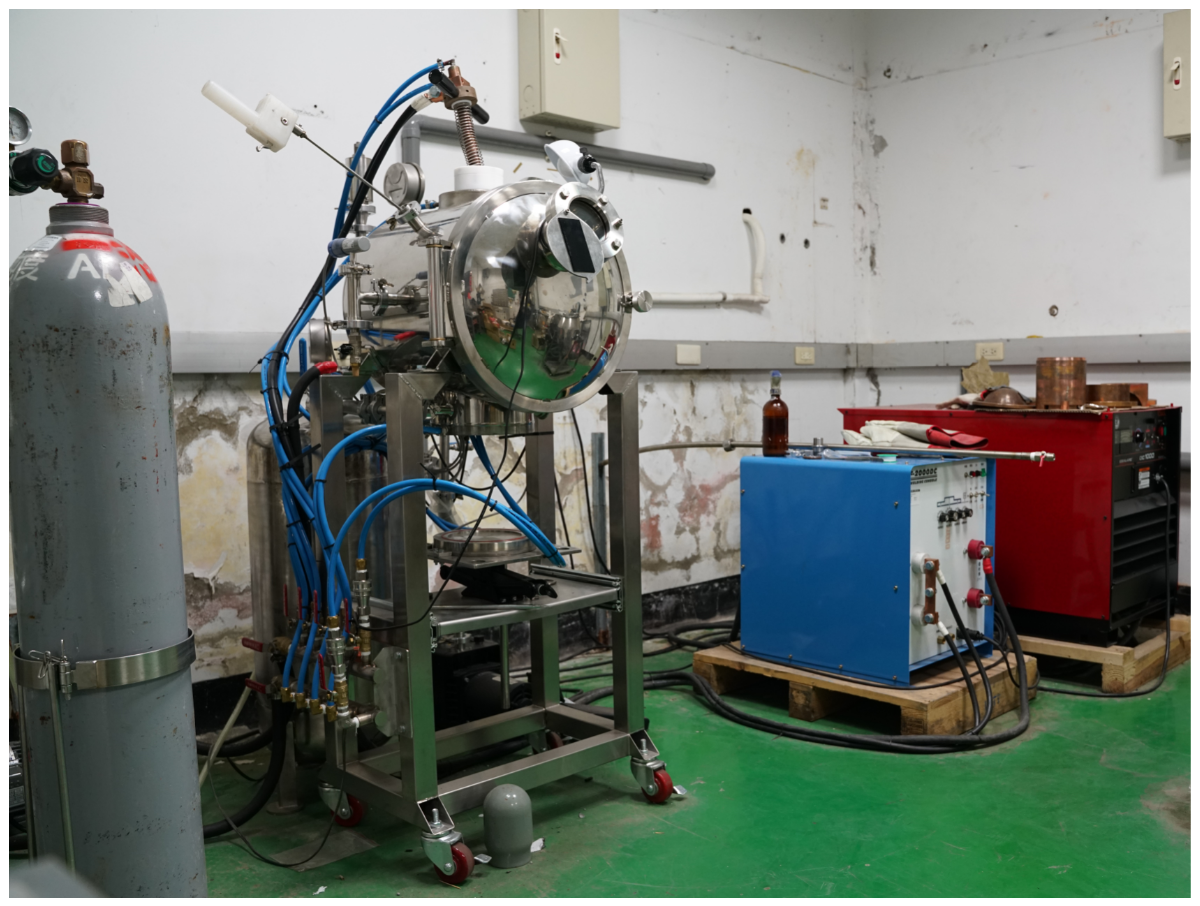 指導教授蔡哲瑋教授TEL(03)5715131#33868(03)5715131#33868E-MAILchewei@mx.nthu.edu.twchewei@mx.nthu.edu.twchewei@mx.nthu.edu.twchewei@mx.nthu.edu.tw管理人員郭建鈞TEL(03)5715131#42621(03)5715131#42621E-MAILaajg243@gmail.comaajg243@gmail.comaajg243@gmail.comaajg243@gmail.com委測需求請與管理人員接洽及預約請與管理人員接洽及預約請與管理人員接洽及預約請與管理人員接洽及預約請與管理人員接洽及預約請與管理人員接洽及預約請與管理人員接洽及預約請與管理人員接洽及預約請與管理人員接洽及預約